無風管空氣調節機 施(完)工證明文件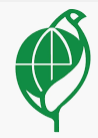 設置場所門牌及外觀(請附彩色圖片)設置場所門牌及外觀(請附彩色圖片)(門牌)(校門口照片)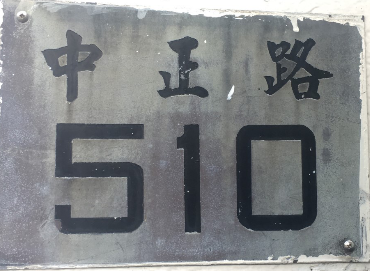 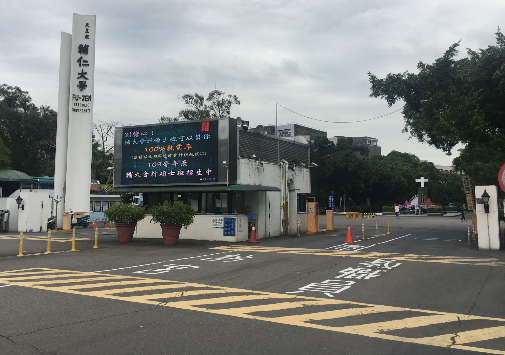 本校地址：新北市新莊區中正路510號(營業場所外觀-大樓照片)大樓：         房間號碼：  無風管空氣調節機 施(完)工照片 (請附彩色圖片)無風管空氣調節機 施(完)工照片 (請附彩色圖片)(施工前)原室外機廠牌型號：(施工前)原室內機廠牌型號：(完工後) 新室外機廠牌型號：(完工後) 新室內機廠牌型號：(完工後)新室外機型號照片-含節能標章(完工後)新室外機型號照片-含節能標章